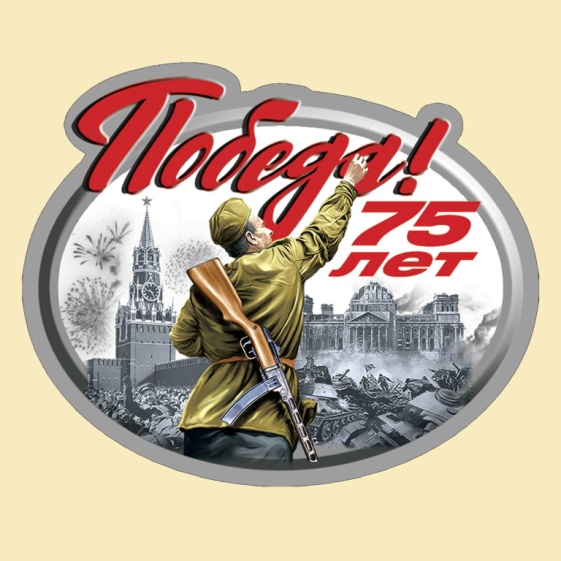 Викторина «Мы помним, мы знаем…»Назовите звериное имя немецкого танка «T-V» Самое знаменитое письмо с фронтов ВОВ – это…Какой город России в годы ВОВ выдержал 900-дневную осаду немцев? Назовите имя солдата, памятник которому стоит в Болгарии? В каком немецком городе проходил суд над главными фашистскими преступниками?Сама высокая вершина Тянь-Шаня была названа в 1946 году в честь окончания войны. Как? Назовите годы Великой Отечественной войны В каком городе можно посетить Мамаев курган? Какой город защищали герои-панфиловцы? Назовите дату начала Великой Отечественной войны Чей голос звучал по всесоюзному радио, оповещая о начале Великой Отечественной войны? Какой номер имеет симфония, написанная Шостаковичем в блокадном Ленинграде? Как называлась пограничная застава, которая одной из первых приняла на себя удар фашистских полчищ? За три недели до вторжения фашистов в нашу страну советский разведчик передал в Москву, что война начнется 22 июня. Кто был этим разведчиком?Как назывался план вторжения в СССР? Что такое в военном деле «свинья», «клещи»? Какому полководцу народ присвоил почётное звание «Маршала Победы»?.«В человеке должно быть всё прекрасно и лицо, и одежда, и душа, и мысли». Эти чеховские слова внесла в свою записную книжку героиня ВОВ, комсомолка – партизанка. Ещё пионеркой она прочла о подвиге героини войны Татьяны Саломахиной. Попав в руки фашистов, юная партизанка назвалась её именем. Казнили её 29 ноября 1941 года. Перед этой битвой немецкое командование сосредоточило значительные силы, состоящие прежде всего из бронетанковых дивизий, оснащенных танками современных моделей “Тигр” и “Пантера”. Что это за битва?Какое важное событие произошло 2 мая 1945г.?В августе 1941 г. в должности Верховного Главнокомандующего был утверждён…Этими словами стала заканчиваться любая сводка с фронта. Назовите эти слова. Сколько дней длилась героическая оборона Севастополя?Маршал авиации, трижды Героем Советского Союза, автор книг: «Познать себя в бою», «Крылья истребителя», «Небо войны». О ком идет речь?В годы Великой Отечественной войны немцы называли «чёрной смертью»…Как называлась операция советских войск по освобождению Белоруссии?Назовите город-герой, который ни разу за всю историю своего существования не был захвачен вражескими войсками.Назовите белорусский город, под которым 14 июля 1941 года наша армия впервые применила «катюши».Стихи этой песни были напечатаны на третий день войны -24 июня 1941года. О какой песни идет речь? Какая победа Советской Армии была впервые отмечена салютом в Москве? Когда это произошло?
2 задание: написать хайку (хокку) на тему Великой Отечественной войны.Хокку – это коротенькое произведение, которое состоит всего лишь из трех не рифмованных  строк:Первая из которых содержит исходную информацию о месте, времени и сути события. В свою очередь, вторая строка раскрывает смысл первой, наполняя мгновение особым очарованием. Третья же строка представляет собой выводы, которые очень часто отражают отношение автора к происходящему, поэтому могут быть весьма неожиданными и оригинальными. Таким образом, первые две строчки стихотворения носят описательный характер, а последняя передает ощущения, которые навеяло на человека то, что он увидел.Хокку, написанные на русском языке, могут содержать в каждой строчке произвольное количество слогов. То же самое касается и количества слов. Неизменным остается лишь трехстрочная форма стихотворения, в котором отсутствует рифма, но при этом фразы строятся таким образом, что создают особый ритм, передавая слушателю некий импульс, заставляющий человека мысленно нарисовать картинно того, что он услышал.Например:Праздник победы
Старые кадры кино
Радость на лицахПишите стихи сами. Удачи!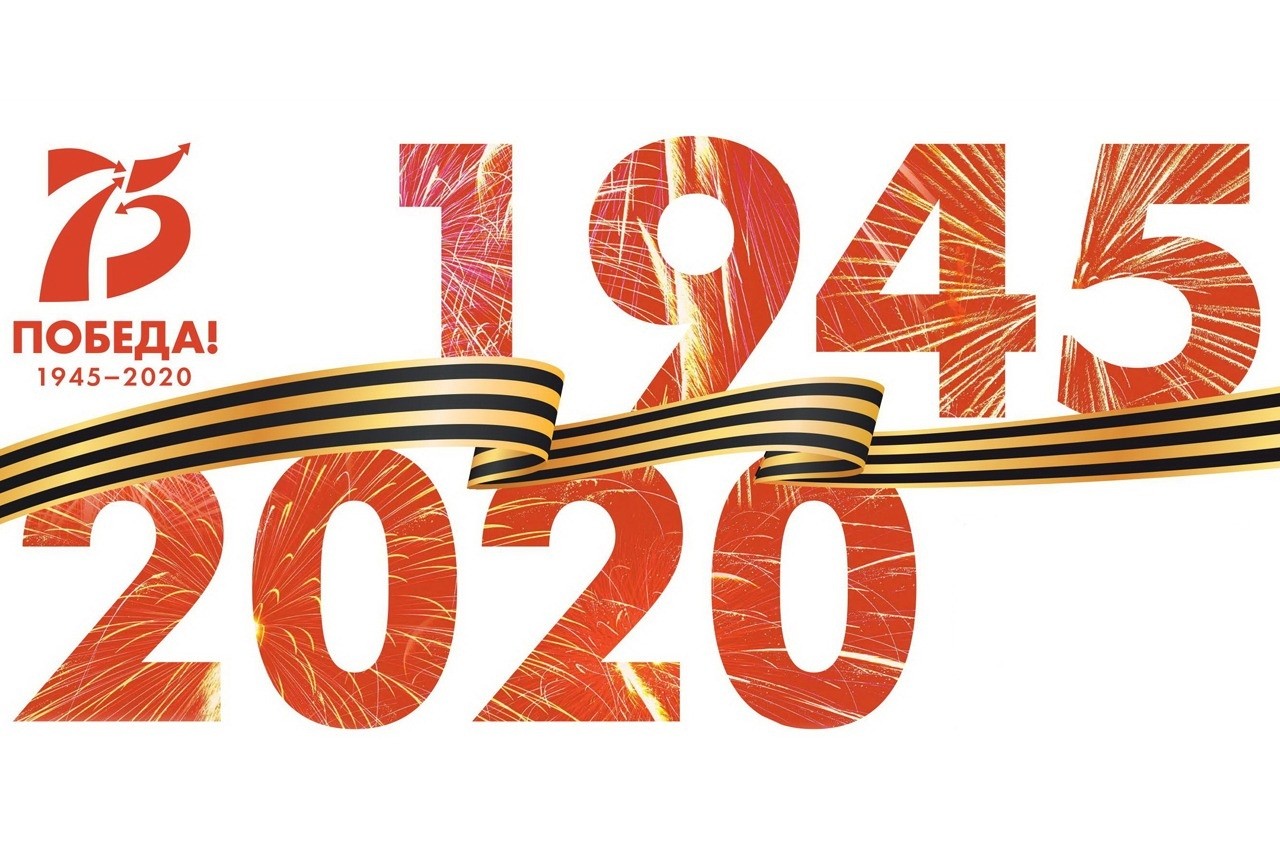 